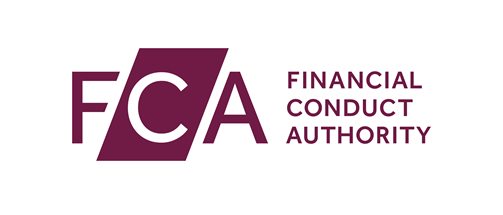 
Application for Authorisation as an Electronic Money Institution (AEMI)Full name of applicant firmHas the applicant firm submitted any other applications to the FCA within the last twelve months?For example, another New Authorisation or Registration, an application for an Approved Person, Variation of Permission, Cancellation, Waiver or a notification for a Change in Control etc.	No	Yes	4	Give details below including any relevant FRN’s or application numbers	1.2	What type of firm is the applicant? 	Private limited company	Limited liability partnership (LLP)	Public limited company	Limited partnership (LP)	UK branch of a third country firm	Other4Give details below 	1.3	Date of incorporation or formation of the applicant firm (dd/mm/yyyy)	1.4	Does the applicant firm have a registered number eg Companies House number or other identification number?	No 	Yes4Give number below	1.5	Where was the applicant firm incorporated or formed?	England/Wales	Scotland	Northern Ireland	1.6	Date of the applicant’s financial year end (dd/mm)This question should be answered by all applicants (for all incorporated firms the financial year end should match the date recorded with Companies House)	1.7	Please attach the following:Certificate of incorporation				 AttachedArticles of Association					 AttachedCopy of Partnership agreement deeds (if applicable)	 AttachedCopy of Limited Liability Partnership agreement deeds 
(if applicable)						 AttachedOther names	1.8	Does the applicant intend to use any trading names in addition to the name given on the front of this application form?	No	Yes4Give details belowAddresses	1.9	Head office address 	1.10 	Registered office addressIs the registered office address the same as the head office address above? 	Yes4Continue to Question 1.11	No4Give details below1.11	Does the applicant firm have a website address?	No	Yes, live4Give address below	Yes, being developed4Give address (if known) and launch date below	1.12	Has the applicant firm ever been regulated by us or any other competent authority in the financial services sector? No4Continue to Question 1.13 Yes4Give details belowName of regulator	Address of regulatorApplicant firm’s identification number with that regulator 1.13	Does the applicant firm intend to join any trade association(s) in relation to the provision of e-money services and/or payment services?	No	Yes4Give details belowDetails of professional advisers	1.14	Has the applicant firm used a professional adviser to help with this application?	No4Continue to Question 1.18	Yes	1.15	Name of professional adviser's firm	1.16	Do you want us to copy all correspondence to the professional adviser?	No4Continue to Question 1.18	Yes	1.17	Name and contact details of professional adviserTimings for this application	1.18	Does the applicant firm have any timing factors that it would like us to consider?If the applicant firm wishes to be authorised by a specific date, we will try to meet it. This is dependent on the applicant firm providing complete and timely information. 	2.1	Please provide a description of the e-money services that the applicant firm intends to provide You must include a breakdown of the e-money issuance, distribution and redemption as well as the payment services linked to the e-money:	2.2	Will the applicant firm at any point enter into the possession of funds? Yes No	2.3	Please provide a description of the execution of the different e-money services (and, if applicable, payment services), detailing all parties involved, and including for each e-money (and, if applicable, payment) service provided:a diagram of flow of funds settlement arrangements draft contracts between the parties involved in the provision of payment services including those with payment card schemes (if applicable)processing times	2.4	Please provide a copy of the draft contract between the e-money issuer and the e-money holder  Attached	2.5	Please enter the estimate number of different premises from which the applicant firm intends to provide services?	2.6	Please provide a description of any ancillary services to the e-money services (if applicable) to the payment services	2.7	Where the applicant firm intends to provide payment services in addition to e-money services, please confirm whether the applicant firm intends to grant credit Not applicable	No	Yes	4Give details below including the limits in which the firm intends to grant credit	2.8	Does the applicant firm intend to provide e-money and, if applicable payment services in  countries outside the  UK once authorised?	No	Yes	4Give details below	2.9	Does the applicant firm currently provide (or intend to provide in the next 3 years), any other business activities in addition to e-money and, if applicable, payment services? 	No	Yes	4Give details below, including a description of the type and the expected volume of the activities3.1		Does the applicant firm intend to carry out unrelated payment services in addition to e-money services? Yes No4Continue to Section 43.2		Please confirm the payment services activities the applicant intends to carry out from the list below.	3.3	Is the applicant firm currently providing PIS or AIS? Yes No4Continue to Question 3.43.3.1	Please specify when the applicant began providing PIS or AIS (dd/mm/yyyy)?	3.4	Please provide a step-by-step description of the types of payment services that the applicant firm has selected from the list above.You must include an explanation of how the activities and the operations which will be provided are identified by the applicant firm as fitting into any the legal categories of payment services listed in  Part 1 of Schedule 1 to the PSRs (i.e. those listed above).	3.5	Please provide a description of the execution of the different payment services. You must detail all parties involved, and include settlement arrangements for each payment service provided (unless the applicant firm intends to provide PIS / AIS only) and processing times.	3.6	Please attach both the following A diagram of flow of funds (unless the applicant firm intends to provide PIS /AIS only) Draft contracts between the parties involved in the provision of payment services, including those with payment card schemes (if applicable)	3.7	Please provide a copy of the draft framework contract as defined in Regulation 2 of the PSRs Attached	3.8	Please provide a description of any ancillary services to the payment services (if applicable)	3.9	Where an applicant has selected either PIS, AIS or both in Question  3.2, please provide the information specified in Guideline 2 of the EBA PII Guidelines on the criteria and indicators for stipulating the minimum monetary amount of the professional indemnity insurance or other comparable guaranteeEMD Requirement	3.10	Applicants who have not selected PIS or AIS in question 3.2 above will have the following requirement added to their record on the FCA’s Register once authorised:		‘The institution is required to refrain from providing account information services or payment initiation services for an indefinite period’
		Where the applicant has not selected PIS or AIS in 3.2 above but wishes to provide these activities after authorisation, a Variation of EMD Authorisation/Registration application will need to be made to obtain approval for these activities.		Please confirm the applicant firm has understood the above requirement?	Yes	4.1 		Please attach a business plan that includes the following information: a) marketing plan consisting of:an analysis of the applicant firm’s competitive position in the e-money market and, if applicable, payment market segment concerneda description of e-money holders and payment service users, marketing materials and distribution channelsb) where available, certified annual accounts of the previous three years. If the applicant firm has not yet produced annual accounts, a summary of the financial situation c) forecast budget calculation for the first three financial years that demonstrates that the applicant firm is able to employ appropriate and proportionate systems, resources and procedures that allow the applicant firm to operate soundly. The forecast budget should include:an income statement and balance sheet forecast, including target scenarios and stress scenarios as well as base assumptions, such as volume and value of transactions, number of clients, pricing, average amount per transaction and expected increase profitability thresholdan explanation of the main lines of income and expenses, the financial debts and the capital assetsa diagram and detailed breakdown of the estimated financial flows for the next three yearsd) information on own funds, including the amount and a detailed breakdown of the composition of initial capital as set out in Part 1 of Schedule 2 to the EMRs e) Where the applicant intends to provide e-money services only, information on, and calculation of, minimum own funds requirements in accordance with the Method D as referred to in Part 2 of Schedule 2 to the EMRs f) Where the applicant intends to provide payment services in addition to e-money services, information on, and calculation of, minimum own funds requirements in accordance with regulation 22 of the PSRs and the applicant firm’s preferred method referred to in Schedule 3, Part 2 of the PSRs (unless the applicant intends to provide AIS only), including: an annual projection of the breakdown of the own funds for three years according to the method used an annual projection of the breakdown of the own funds for three years according to the other methods   Attached4Please indicate how many separate sheets of paper you have used	5.1	Please provide a description of the structural organisation of the applicant’s business on a separate sheet of paper. This should include the following:a) a detailed organisational chart, showing each division, department or similar structural separation, including the name of the person(s) responsible, in particular those in charge of internal control functions. The chart should be accompanied by description of the functions and responsibilities of each division, department or similar structural separationb) an overall forecast of the staff numbers for the next three yearsc) a description of relevant operational outsourcing arrangements consisting of: i. the identity and geographical location of the outsourcing provider ii. the identity of the persons within the applicant firm that will be responsible for each of the outsourced activitiesiii. a clear description of the outsourced activities and its main characteristicsd) a copy of draft outsourcing agreementse) a description of the use of branches, agents and distributors, where applicable, including: a mapping of the off-site and on-site checks that the applicant intends to perform on branches, agents and distributorsthe IT systems, processes and infrastructure used by the applicant firm’s agents and distributors to perform activities on its behalfin the case of agents and distributors, the selection policy, monitoring procedures and agents’ and distributors’ training and where available, the draft terms of engagement of agents and distributorsan indication of the national and/or international payment system which the applicant firm will access, if applicablea list of all natural or legal persons that have close links with the applicant firm, indicating their identity and the nature of those links (this information can be included with the corporate structure chart submitted in accordance with Section 15) Attached4Please indicate how many separate sheets of paper you have used	5.2	You must attach a copy of the draft outsourcing agreements	Draft outsourcing agreements attached	6.1	You must confirm the applicant firm will hold initial capital of at least €350,000 immediately before authorisation Yes	6.2	Initial capital must be comprised of one or more of the items specified in Article 26(1)(a) to (e) of the Capital Requirements Regulation (EU) 575/2013 (see Schedule 2, Part 1 of the EMRs ). 		Please explain how the applicant firm going to meet its initial capital	6.3	Please attach evidence of your initial capital. This should be in the form of an audited account statement or public register certifying the amount of capital of the applicant firm. Attached7.1		Please indicate the applicant firm’s method(s) for safeguarding relevant funds from the table below (Regulation 20 of the EMRs 2011): 		If the applicant firm uses a combination of both safeguarding methods, please complete all questions. 7.2		If you have selected Option 1, please provide a description of the safeguarding measures including: a) a description of the investment policy which demonstrates that the assets chosen are liquid secure and low risk, if applicableb) the number of person (s) that have access to the safeguarding account and their functionsc) a description of the administration and reconciliation process for e-money users. (and, if applicable, payment service users) It must show  that customers’ funds are insulated in the interest of customers against the claims of other creditors of the payment institution, in particular in the event of insolvency  7.2.1	Please attach a copy of the draft contract with the credit institution Attached7.2.2 Please confirm that the applicant firm complies with the relevant parts of regulation 21 of the EMRs   Confirmed	7.3	If you have selected Option 2, please provide a description of the safeguarding measures including: a) confirmation that the insurance policy or comparable guarantee from an insurance company or a credit institution is from an entity that is not part of the same group of firms as the applicant firm b) details of the reconciliation process in place to ensure that the insurance policy or comparable guarantee is sufficient to meet the applicant firm’s safeguarding obligations at all times c) duration and renewal of the coverage 7.3.1	Please attach a copy of the (draft) insurance agreement or of the (draft)	comparable guarantee. AttachedUnrelated payment services In addition to complying with the safeguarding requirements in the EMRs, applicants who intend to provide unrelated payment services (activities 1-6 only) must also comply with safeguarding requirements in the PSRs in relation to funds received for the execution of payment transactions that are not related to the issuance of e-money (see Regulation 20(6) EMRs). This does not apply to applicant firms that are intending to provide PIS  or AIS only. If you do not intend to provide unrelated payment services, or only intend to provide PIS or AIS, continue to Section 8,  	7.4	Please indicate the applicant firm’s method(s) for safeguarding relevant funds from the table below (Regulation 20 of the EMRs 2011): If the applicant uses a combination of both safeguarding methods in respect of the payment services, please complete all questions	7.5	If you have selected Method 1, please provide a description of the safeguarding measures including: a) a description of the investment policy which demonstrates that the assets chosen are liquid secure and low risk, if applicableb) the number of person (s) that have access to the safeguarding account and their functionsc) a description of the administration and reconciliation process to ensure that customers’ funds are insulated in the interest of customers against the claims of other creditors of the payment institution, in particular in the event of insolvency7.5.1	Please attach a copy of the draft contract with the credit institution Attached7.5.1 Please confirm that the applicant firm complies with the relevant parts of Regulation 23 of the PSRs  Confirmed	7.6	If you have selected Method 2, please provide a description of the safeguarding measures including: a) confirmation that the insurance policy or comparable guarantee from an insurance company or a credit institution is from an entity that is not part of the same group of firms as the applicant firmb) details of the reconciliation process in place to ensure that the insurance policy or comparable guarantee is sufficient to meet the applicant firm’s safeguarding obligations at all timesc) duration and renewal of the coverage7.6.1 Please attach a copy of the (draft) insurance agreement or of the (draft)	comparable guarantee. Attached	8.1	Please provide a description of the applicant’s governance arrangements and internal control mechanisms on a separate sheet of paper.This should include:a mapping of the risks identified by the applicant firm, including the type of risks and the procedures it will put in place to assess and prevent such risks in relation to e-money services and (if applicable) payment servicesthe different procedures to carry out periodical and permanent controls including the frequency and the human resources allocatedthe accounting procedures by the which the applicant firm will record and report its financial informationthe identity of the person(s) responsible for the internal control functions, including the periodic, permanent and compliance control. You must provide an up-to-date curriculum vitae for such person(s). (EMD individual form(s) may be required if the person(s) is responsible for the management of the payment services activities of the payment institution) the identity of any auditor other than the statutory auditor named in Section 17the composition of the management body and, if applicable, of any other oversight body or committeea description of the way outsourced functions are monitored and controlled to maintain the quality of the applicant’s internal controlsa description of the way any agents, branches and distributors are monitored and controlled within the framework of the applicant’s internal controlswhere the applicant firm is the subsidiary of a regulated entity outside of the UK, a description of the group governance Attached4Please indicate how many separate sheets of paper you have usedRegulatory returns – RegDataAll regulated firms have to supply regular regulatory returns. RegData is the mandatory reporting tool that the applicant firm must use when completing and submitting the majority of these regulatory returns. To complete the returns the applicant firm must have access to a computer with an internet connection. 	8.2	You must confirm that the applicant firm has the ability to complete its regulatory returns via RegData. Yes	8.3	Does the applicant firm agree to supply to us, at regular and stated intervals, financial information that can be used to help supervise and assess the applicant firm on an ongoing basis as specified in the Handbook? Yes	8.4	Does the applicant firm agree to submit this information using RegData in a timely manner? Yes9.1 		Please provide a description of the applicant firm’s procedures in place to monitor, handle and follow up on security incidents and security-related customer complaints. 		This should include:the measures and tools to prevent fraudthe individual(s) and bodies responsible for assisting customers in case of fraud, technical issues and/or claim managementthe reporting lines in case of fraudthe procedures for reporting incidents to the FCA under Regulation 99 PSRs in line with the EBA Guidelines on incident reportingthe monitoring tools used and the follow-up measures and procedures in place to mitigate security risks9.2		Please provide the contact point for customers, including name, address, email address and telephone number	10.1	Please provide a description of the process in place to file, monitor, track and restrict access to sensitive payment data on a separate sheet of paper. This should include: a description of the flows of data classified as sensitive payment data in the context of the electronic money institution’s business modelthe procedures in place to authorise access to the sensitive payment dataa description of the monitoring toolthe access right policy, detailing access to all relevant infrastructure components and systems, including databases and back-up infrastructuresa description of how the collected data is filedthe expected internal and/or external use of the collected data, including by counterpartiesthe IT system and technical security measures that have been implemented, including encryption and/or tokenisationidentification of the individual(s), bodies and/or committees with access to the sensitive payment dataan explanation of how breaches will be detected and addressedan annual internal control program in relation to the safety of the IT systems Attached4Please indicate how many separate sheets of paper you have used11.1	Please provide a description of the business continuity arrangements on a separate sheet of paper. This should include: a business impact analysis, including the business processes and recovery objectives such as recovery time objectives, recovery point objectives and protected assetsthe identification of the back-up site, access to IT infrastructure and the key software and data to recover from a disaster or disruptionan explanation of how the applicant firm will deal with significant continuity events and disruptions, eg key systems failure, the loss of key data, inaccessibility of premises, and loss of key persons;the frequency with which the applicant intends to test the business continuity and disaster recovery plans, including how the results of the testing will be recordeda description of the applicant firm’s mitigation measures, in case of termination of its payment services, to avoid adverse effects on payment systems and on payment services users ensuring execution of pending payment transactions and termination of existing contracts Attached4Please indicate how many separate sheets of paper you have used12.1	Please provide a description of the principles and definitions applicable to the collection of the statistical data on performance, transaction and fraud on a separate sheet of paper.This should include: the type of data that is collected, in relation to customers, type of payment service, channel, instrument, jurisdictions and currenciesscope of the collection, in terms of activities and entities concerned, including branches, agents and distributorsthe means, purpose and frequency of collectionany supporting documents such as  manuals that describes how the system works Attached4Please indicate how many separate sheets of paper you have used	13.1	Please attach the applicant firm’s security policy document. This should include: a detailed risk assessment of the e-money and payment services (if applicable) the applicant firm intends to provide. This must include risks of fraud and the security control and mitigation measures taken to adequately protect customers against the risks identifieda description of the IT systems including:the architecture of the systems and their network elementsthe business IT systems supporting the business activities provided, such as the applicant firm’s website, wallets, the payment engine, the risk and fraud management engine and customer accountingthe support IT systems used for the organisation and administration of the applicant firm, such as accounting, legal reporting systems, staff management, customer relationship management, email servers and internal file serversinformation on whether those systems are already used by the applicant or its group, and estimated date of installation, if applicablethe type of authorised connections from outside, such as with partners, service providers, entities of the group and employees working remotely, including the rationale for such connectionsfor each of the connections listed under point c), the logical security measures and mechanisms in place. This must specify the control the applicant firm will have over these accesses.  It must also detail:the nature and frequency of each control, such as technical versus organisational, preventive vs detective; real-time monitoring vs regular reviews, such as the use of an Active Directory separate from the groupthe opening/closing of communication linessecurity equipment configurationgeneration of keys or client authentication certificatessystem monitoringauthenticationconfidentiality of communicationintrusion detectionantivirus and logsthe logical security measures and mechanisms in place that will govern the internal access to IT systems including: the technical and organisational nature and frequency of each measure, such as whether it is preventive or detective, or if it is carried out in real timehow the issue of client environment segregation is dealt with in cases where the applicant’s IT resources are sharedthe physical security measures and mechanisms of the premises and the data centre of the applicant firm, such as access controls and environmental securitythe security of e-money and, if applicable, payment processes, which should include:the customer authentication procedure used for both consultative and transactional access, and for all underlying payment instrumentsan explanation on how the safe delivery to the legitimate e-money and (if applicable) payment service user and the integrity of authentication factors such as hardware tokens and mobile application is ensured, at initial enrolment time and renewala description of the systems and procedures that the applicant firm has for transaction analysis and identification of suspicious or unusual transactionsa detailed risk assessment in relation to its e-money services and (if applicable) payment services, including fraud and with a link to the control and mitigations explained in the application file, demonstrating that the risks are addresseda list of the main written procedures in relation to the applicant’s IT systems or, for procedures that have not yet been formalised, an estimated date for their finalisation	Security policy document attached 		If the applicant firm had an existing or draft anti-money laundering and terrorist financing policy document that addresses the items below, then this can be provided. Money Laundering, Terrorist Financing and Transfer of Funds (Information on the Payer) Regulations 2017	14.1	Will the applicant be required to comply with the Money Laundering, Terrorist Financing and Transfer of Funds (Information on the Payer) Regulations 2017 and supervised by the FCA? No YesSome applicants may also be subject to the Money Laundering, Terrorist Financing and Transfer of Funds (Information on the Payer) Regulations 2017 in respect of other professional activities eg legal or accountancy activities. For these activities, applicant firms may have a different supervisor (e.g. the Solicitors Regulation Authority or the Institute of Chartered Accountants in England and Wales) under the Money Laundering, Terrorist Financing and Transfer of Funds (Information on the Payer) Regulations 2017.14.2	Please provide a description of the internal control mechanisms that the applicant firm has established to comply with its obligations under money laundering and counter terrorism financing legislation on a separate sheet of paper. The description should cover:the applicant firm's assessment of the money laundering and  terrorist financing risks associated with its business. This must include the risks associated with the applicant firm's customer base, the products and services provided, the distribution channels used and the geographic areas of operation the measures the applicant firm has or will put in place to mitigate the risks and comply with applicable anti money laundering and counter terrorist financing obligations. This includes the applicant firm's risk assessment process, the policies and procedures to comply with customer due diligence requirements and the policies and procedures to detect and report suspicious transactions or activities the systems and controls the applicant firm has or will put in place to ensure that their branches and agents comply with applicable anti money laundering and terrorist financing requirements. This  includes in cases where the agent, distributor or branch is located in another Member Statearrangements the applicant firm has or will put in place to ensure that staff, agents and distributors are appropriately trained in anti-money laundering and counter terrorist financing mattersthe identity of the person in charge of ensuring the applicant firm's compliance with anti-money laundering and counter-terrorism obligations.  They must provide evidence that their anti-money laundering and counter-terrorism expertise is sufficient to enable them to fulfil this role effectivelythe systems and controls the applicant firm has or will put in place to ensure their anti-money laundering and counter terrorist financing policies and procedures remain up to date, effective and relevantthe systems and controls the applicant has or will put in place to ensure that the agents and distributors do not expose the applicant to increased money laundering and terrorist financing riskthe anti-money laundering and counter terrorism manual for the staff of the applicant Attached4Please indicate how many separate sheets of paper you have usedUnder Regulation 2 of the EMRs, ‘qualifying holding’ has the meaning given in Article 4(1)(36) of the Capital Requirements Regulation  (EU) 575/2013.A ‘qualifying holding’ is broadly an individual or firm that:holds 10% or more of the shares in the applicant firm (including via a parent firm)is able to exercise significant influence over the management of the applicant firm through a controlling interest in the applicant firm or a parentis entitled to control or exercise control of 10% or more of the voting power in the applicant firm (including via a parent firm)is able to exercise significant influence over the management of the applicant firm through their voting power in it or a parentLimited Liability Partnership (LLP) applicants should note that some (or sometimes all) individual members may be controllers of the LLP.  Usually this will depend on the number of members and the terms of the membership agreement, especially regarding voting power or significant influence. 15.1	Please attach a corporate structure chart setting out the shareholder or ownership structure of the applicant firm, including a breakdown of the capital and voting rights and any close links. 	Corporate structure chart attached 	15.2	Who controls (owns) the applicant firm?You must detail in the boxes below the names and the percentage holding (capital/voting right) of each person(s) that has or will have a direct or indirect holding in the share capital of the applicant. You must identify the people considered as qualifying holders and the reasons for such qualifications. You must also complete and attach a Qualifying Holding (Controller) form to this application for each person. Person 1NameIs this person an individual (eg Director/Partner) or a firm?Percentage of shares or voting rights held in the applicant firmPercentage of shares or voting rights held in the applicant firm's parent(s) if applicableReason for qualification Person 2NameIs this person an individual (eg Director/Partner) or a firm?Percentage of shares or voting rights held in the applicant firmPercentage of shares or voting rights held in the applicant firm's parent(s) if applicableReason for qualification Person 3NameIs this person an individual (eg Director/Partner) or a firm?Percentage of shares or voting rights held in the applicant firmPercentage of shares or voting rights held in the applicant firm's parent(s) if applicableReason for qualification Person 4NameIs this person an individual (eg Director/Partner) or a firm?Percentage of shares or voting rights held in the applicant firmPercentage of shares or voting rights held in the applicant firm's parent(s) if applicableReason for qualification Person 5NameIs this person an individual (eg Director/Partner) or a firm?Percentage of shares or voting rights held in the applicant firmPercentage of shares or voting rights held in the applicant firm's parent(s) if applicableReason for qualification If you have used separate sheets of paper please indicate how many below.	16.1	Please complete and submit an EMD Individual form for each person responsible for the management of the applicant firm.The following are examples of persons required to complete and submit an EMD Individual form:all the members of the management board in the case of an e-money institution that only issues e-money and provides payment services, all the management staffin the case of e-money institutions that carry on activities other than e-money and payment services, the persons with direct responsibility for running the firm’s e-money and payment services activities on a day-to-day basisHow many EMD Individual forms are you attaching to this application?17.1	Is the applicant firm required to have a statutory auditor? 	Yes4Give details below  	No4Have you got an auditor that is not a statutory auditor	Yes4Give details below 	No4Continue to Section 18	17.2	Date of appointment of auditor (dd/mm/yyyy).18.1	Will the applicant firm be undertaking PIS and /or AIS as unrelated payment services?  Yes No 4Continue to Section 1918.2	Please provide details of the PII cover the applicant will have in place that complies with the minimum standards as set out in the EBA PII Guidelines; showing the coverage of the respective liabilities**You will be asked to provide evidence of the PII before we authorise your firm i.e. the insurance contract or other equivalent document.18.3	Please provide documentation of how the applicant has calculated the minimum amount in a way that conforms with the EBA Guidelines on PII, including all applicable components of the formula specified therein. Please indicate how many separate sheets of paper you have used below.Once authorised, an electronic money issuer will be allocated to fee-block(s) based on its activities. The fees and levies in each fee-block are based on the tariff data provided in the sections below. Electronic money issuers will fall within either FCA fee block G.10 or G.11. Authorised electronic money institutions in fee-block G.10 are required to give us tariff data to enable us to calculate their periodic fees and levies in the first year of authorisation. Depending on the quarter in which an applicant firm becomes authorised, we will also use the data provided here to calculate the fees and levies in the second year of authorisation. If an electronic money issuer will carry out unrelated payment services not covered by the Electronic Money Regulations, it will also be allocated to FCA fee-block G.3 or G.4.Electronic money issuers whose activities fall within the jurisdiction of the FOS will be allocated to the corresponding the FOS industry block I18. The tariff base for this is same as FCA fee block G.10. So applicant firms do not need to report separately for this as we will use data reported in fee block G.10. Electronic money issuers carrying out unrelated payment services not covered by the Electronic Money Regulations will also be allocated to industry block 11.You should provide a projected valuation, covering the first 12 months from the date of authorisation (measured according to the relevant tariff base(s)), see FEES 4.2.7A G (FCA fees) of our Handbook at: https://www.handbook.fca.org.uk/handbook/FEES/4/2.html   (see FEES 4 Annex 11)and https://www.handbook.fca.org.uk/handbook/FEES/5/  for the FOS industry blocks. Please round your answers up for this section to the nearest whole number in GBP. If the answer is ‘nil’ please write ‘nil’ – do not leave blank.FCA fees19.1	Fee-block G.10 – Authorised Electronic Money Institutions  		What is the average outstanding electronic money the applicant firm projects at the end of the first year of authorisation?	19.2	Fee-block G.3 – Large payment institutions How much relevant income does the applicant firm project for the first year of authorisation in relation to its unrelated payment services business?Declaration of the Financial Ombudsman Service (FOS) exemptionPlease note that if the applicant firm will carry on business with consumers then exemption will not be available because they qualify as eligible complainants.	19.3	The FOS exemption – if the applicant firm will not conduct business with eligible complainants and does not foresee doing so in the immediate future, please tick the box below:	Applicant firm is exempt from the FOS – Continue to Section 12.If you have indicated the applicant firm is exempt from the FOS, please provide supporting evidence for this exemption.	Attached	19.4	Industry block 11 – Fee-paying payment service providersHow much relevant income does the applicant firm project for the first year of authorisation in relation to its unrelated payment services business? Relevant income refers to income expected from business with consumers.1Identification details and timingsThis section is to be used to provide the information required under Schedule 1 of the EMRs and suggested by Guideline 2 (Identification Details) of section 4.3 of the EBA Authorisation Guidelines, as well as related information that we need for domestic purposes. Please note you will be asked for your application fee when applying via Connect.If your application is successful, the applicant firm’s details will be entered onto the FS Register which is our public record of authorised and registered firms, their agent(s) and third country branches (if applicable). ///NameNameNameNameNameHead office addressPostcodePhone number (including STD code)Email addressRegistered office addressPostcodeTitleFirst name(s)SurnameBusiness addressPostcodePhone number (including STD code)Mobile number (optional)Email address2Programme of operationsThis section asks applicants to identify the main activity or activities of the business and is used to provide the information required under Schedule 1 of the EMRs and suggested by Guideline 3 (Programme of operations) of section 4.3 of the EBA Authorisation Guidelines. 3Unrelated payment services Where the applicant firm intends to also provide payment services unrelated to its e-money issuance, you must provide details here. Please note that we require applicants to only notify us of those unrelated payment services that they will provide. This section is also used to provide the information required under Schedule 1 of the EMRs and suggested by Guideline 3 (Programme of operations) of section 4.3 of the EBA Authorisation Guidelines. 1	Services enabling cash to be placed on a payment account and all of the operations required for operating a payment account. 2.	Services enabling cash withdrawals from a payment account and all of the operations required for operating a payment account. 3. The execution of the following types of payment transaction: 	(i) direct debits, including one-off direct debits	(ii) payment transactions executed through a payment card or a similar device	(iii) credit transfers, including standing orders4. The execution of the following types of payment transaction, where the funds are covered by a credit line for the payment service user:	(i) direct debits, including one-off direct debits	(ii) payment transactions executed through a payment card or a similar device	(iii) credit transfers, including standing orders5   Issuing payment instruments or acquiring payment transactions.  6   Money remittance.  7   Payment initiation services (PIS).8   Account information services (AIS).//4Business PlanThis section asks applicants to explain the how they intend to carry out their business and must include a forecast budget for the first three years. This section is also used to provide the information required under Schedule 1 of the EMRs and suggested by Guideline 4 (Business Plan) of section 4.3 of the EBA Authorisation Guidelines. The level of detail you provide should reflect the scale and complexity of the applicant’s proposed business. If any of the information you provide is unclear, we will ask you about it.5Structural organisationThis section asks applicants to describe the plan for how the work of the business will be organised. It must include (where applicable), a description of the intended use of agents and branches, its outsourcing arrangements and its participation in a national or international payment system. This section is also used to provide the information required under Schedule 1 of the EMRs and suggested by Guideline 5 (Structural organisation) of section 4.3 of the EBA Authorisation Guidelines. 6Evidence of initial capitalBy the time of authorisation, the applicant must provide evidence that they hold initial capital at the level required. This section is to be used to provide the information required under Schedule 1 of the EMRs and suggested by Guideline 6 (Evidence of initial capital) of section 4.3 of the EBA Authorisation Guidelines. 7Measures to safeguard the funds of payment service users Safeguarding is a specific set of requirements for protecting relevant funds that are held by the firm. This section is to be used to provide the information required under Schedule 1 of the EMRs and suggested by Guideline 7 (Measures to safeguard to the funds of payment service users) of section 4.3 of the EBA Authorisation Guidelines. Option 1(as set out in regulation 21 of the EMRs)(Go to Question 7.2)Segregating funds and, where necessary, placing the relevant funds in a separate account that it holds with an authorised credit institution or the Bank of England or investing the relevant funds in such secure, liquid assets as the FCA may approve and placing those assets in a separate account with an authorised custodian. Option 2 (as set out in regulation 22 of the EMRs)(Go to Question 7.3)Coverage of relevant funds by an insurance policy from an authorised insurer, or a comparable guarantee from an authorised insurer or credit institution.Method 1 (as set out in Regulation 23(5)-(11) of the PSRs(Go to Question 7.5)Segregating funds and, where necessary, placing the relevant funds in a separate account that it holds with an authorised credit institution or the Bank of England or investing the relevant funds in such secure, liquid assets as the FCA may approve and placing those assets in a separate account with an authorised custodian. Method 2 (as set out in Regulation 23(12) – (13) of the PSRs (Go to Question 7.6)Coverage of relevant funds by an insurance policy from an authorised insurer, or a comparable guarantee from an authorised insurer or credit institution.8Governance arrangements and internal control mechanismsThe description of the governance arrangements and internal control mechanisms must include a clear organisational structure with well-defined, transparent and consistent lines of responsibility. We will assess if the arrangements, controls and procedures are appropriate, sound and adequate.This section is to be used to provide the information required under Schedule 1 of the EMRs and suggested by Guideline 8 (Governance arrangements and internal control mechanisms) of section 4.3 of the EBA Authorisation Guidelines. 9Procedure to monitor, handle and follow up on a security incident and security related customer complaints Every payment service providers which includes e-money issuers, must notify the FCA as soon as possible if they become aware of a major operational or security incident. We will assess that the applicant firms have adequate procedures to meet their obligations under the EMRs, the PSRs (if applicable) and our Handbook.This section is to be used to provide the information required under Schedule 1 of the EMRs and suggested by Guideline 9 (Procedure to monitor, handle and follow up on a security incident and security related customer complaints) of section 4.3 of the EBA Authorisation Guidelines. NameEmail addressComplaints contact addressPostcodePhone number (including STD code)10Process in place to file, monitor, track and restrict access to sensitive payment dataEvery applicant has obligations to protect its customers’ sensitive payment data. Sensitive payment data is defined as ’information, including personalised security credentials, which could be used to carry out fraud‘. This section is to be used to provide the information required under Schedule 1 of the EMRs and suggested by Guideline 10 (Process in place to file, monitor, track and restrict access to sensitive payment data) of section 4.3 of the EBA Authorisation Guidelines. 11Business continuity arrangementsThis section asks applicants to describe the business continuity and disaster recovery plans for the business and IT systems. This section is also to be used to provide the information required under Schedule 1 of the EMRs and suggested by Guideline 11 (Business continuity arrangements) of section 4.3 of the EBA Authorisation Guidelines.12The principles and definitions applicable to the collection of statistical data on performance, transactions and fraudAt least every year, payment service providers which includes e-money issuers, must send the FCA statistical data on fraud affecting different types of payment. This section is to be used to provide the information required under Schedule 1 of the EMRs and suggested by Guideline 12 (The principles and definitions applicable to the collection of statistical data on performance, transactions and fraud) of section 4.3 of the EBA Authorisation Guidelines. 13Security policy documentEvery applicant firm has to satisfy us that they have an operational and security risk management framework in place and the questions in this section help us to assess whether this framework is adequate. This section is also to be used to provide the information required under Schedule 1 of the EMRs and suggested by Guideline 13 (Security policy document) of section 4.3 of the EBA Authorisation Guidelines. 14Internal control mechanisms to comply with obligations in relation to money laundering and terrorist financing Every payment service provider including e-money issuers, must comply with legal requirements to deter and detect financial crime. This includes money laundering and terrorist financing. We expect applicants to show they have appropriate and risk-sensitive policies and procedures for countering the risk that they may be used to further financial crime.This section is to be used to provide the information required under Schedule 1 of the EMRs and suggested by Guideline 14 (Internal control mechanisms to comply with obligations in relation to money laundering and terrorist financing) of section 4.3 of the EBA Authorisation Guidelines. 15Identity and suitability assessment of persons with qualifying holdings in the applicantA condition of authorisation under the EMRs is that the applicant must satisfy us that any persons having a qualifying holding in it are fit and proper persons. It must show they have regard to the need to ensure the sound and prudent conduct of the affairs of the payment institution. This section is to be used to provide the information required under Schedule 1 of the EMRs and suggested by Guideline 15 (Identity and suitability assessment of persons with qualified holdings in the applicant) of section 4.3 of the EBA Authorisation Guidelines.      %     %     %     %     %     %     %     %     %     %Number of additional sheets16Identity and suitability assessment of directors and persons responsible for the management of the electronic money institutionA condition of authorisation under the EMRs is that the applicant must satisfy us that any persons who are responsible for the management of the applicant firm or its e-money issuance and payment services activities, are of good repute and possess appropriate knowledge and experience to issue e-money and perform payment services.  This section is to be used to provide the information required under Schedule 1 of the EMRs and suggested by Guideline 16 (Identity and suitability assessment of Directors and persons responsible for the management of the payment institution) of section 4.3 of the EBA Authorisation Guidelines. 17Identity of statutory auditors and audit firmsWhere an authorised PI is required under UK legislation to appoint an auditor, the name and contact details must be provided below.This section is to be used to provide the information required under Schedule 1 of the EMRs and suggested by Guideline 17 (Identity of statutory auditors and audit firms) of section 4.3 of the EBA Authorisation Guidelines. Firm name of auditor / reporting accountantContact nameAddressPostcodePhone number (including STD code)//18Professional indemnity insurance or comparable guaranteeWhere an applicant firm intends to provide PIS or AIS, it must satisfy the FCA that it holds appropriate PII or a comparable guarantee.  To complete this section you must have a quotation from a PII provider.This section is to be used to provide the information required under Schedule 1 of the EMRs and suggested by Guideline 18 (Professional indemnity insurance or comparable guarantee for payment initiation services and account information services) of section 4.3 of the EBA Authorisation Guidelines. Insurer nameAnnual premiumLimit of indemnity (single claim)Limit of indemnity (aggregate)Policy excessIncreased excess(es) for specific business types:Business type:     Amount: £     Business type:      Amount: £     Amount of additional capital required for increased excesses(es)  £     Amount of additional capital required for excluded business or liabilities. £     Number of additional sheets19Fees and leviesThis section is included to provide the applicant information on periodic fees and levies payable to the FCA, the Financial Ombudsman Service (FOS) and the Money Advice Service where relevant. We also explain the relevant FCA and FOS fee-blocks. See Chapters 3 and 16 of the Approach Document and Regulation 59 of the EMRs.Amount GBPConfirm amount in wordsAmount GBPConfirm amount in wordsAmount GBPConfirm amount in words